Attention-Deficit/Hyperactivity Disorder (ADHD)Chunk tasks into 10-15 minutes of work at a time.Use a timer to show how much time the child has left to work. You can use your timer on your phone, a kitchen timer, etc. Break up the child’s schedule with physical and sitting down activities. Allow your child to have short movement breaks. Have your child sit at a stable surface that mimics a desk as much as possible (ex: kitchen table, dining room table, kitchen island, office desk, etc.).Limit distractions during work time (ex: try to make sure your child is not accessing non-school materials/sites on the internet and on their iPad or computer, have the television and other electronics off, make sure they do not have access to their cellphone/cellphone is turned off, have your child work in a separate room without others while they are working on school work, close blinds/curtains, etc.).Provide a quick tap on the shoulder/table or provide another quick prompt when your child is inattentive to their current task. Visual Schedule/Checklist (sample provided - Figure 1)First-Then Chart (sample provided with pictures - Figures 2 & 3)Behavior Star Chart (sample provided - Figure 4)Behavior Awareness Cards (sample provided - Figure 5)Break Card (sample provided - Figure 6)Figure 1. Sample Visual Schedule/Checklist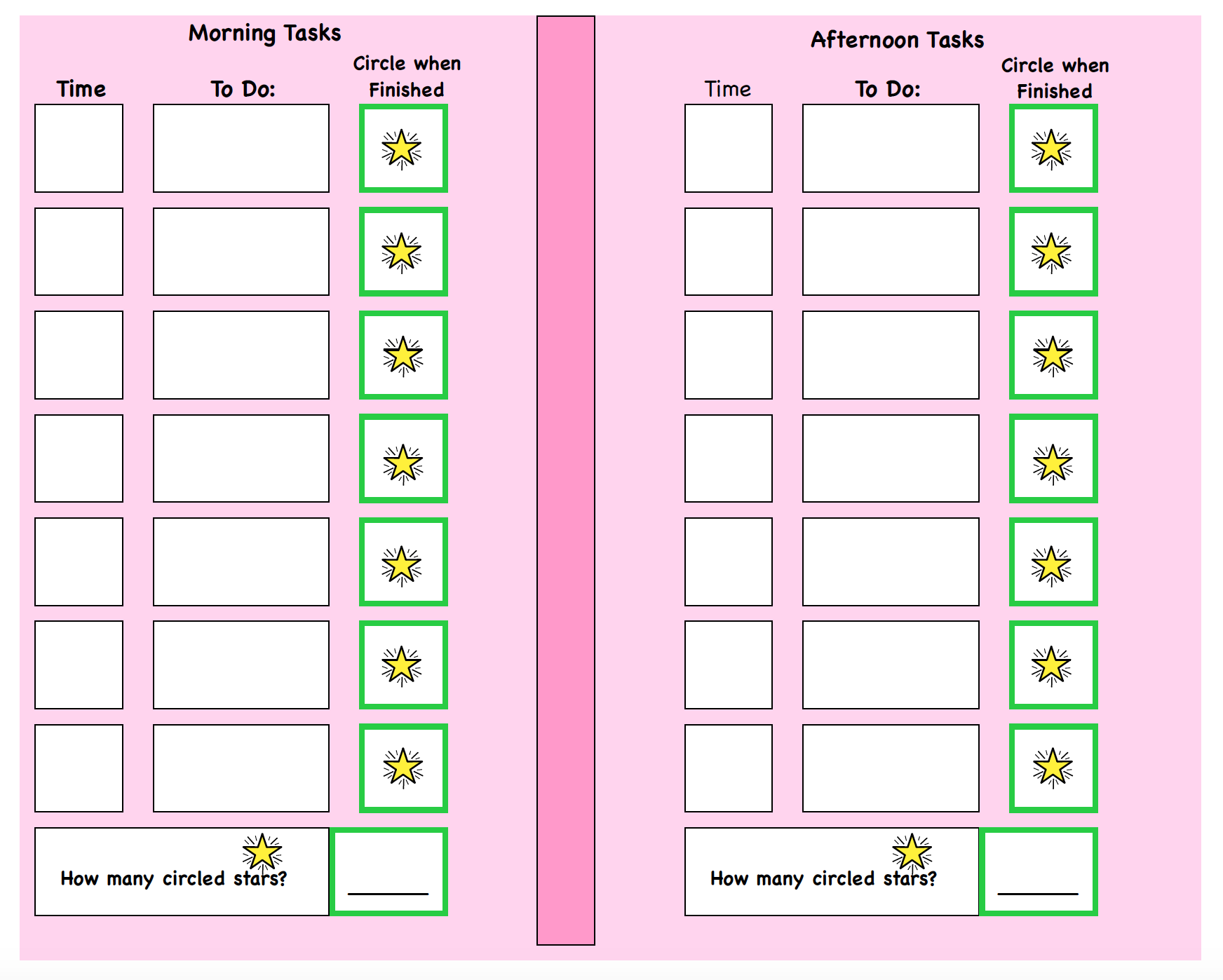 Figure 2. Sample First-Then Chart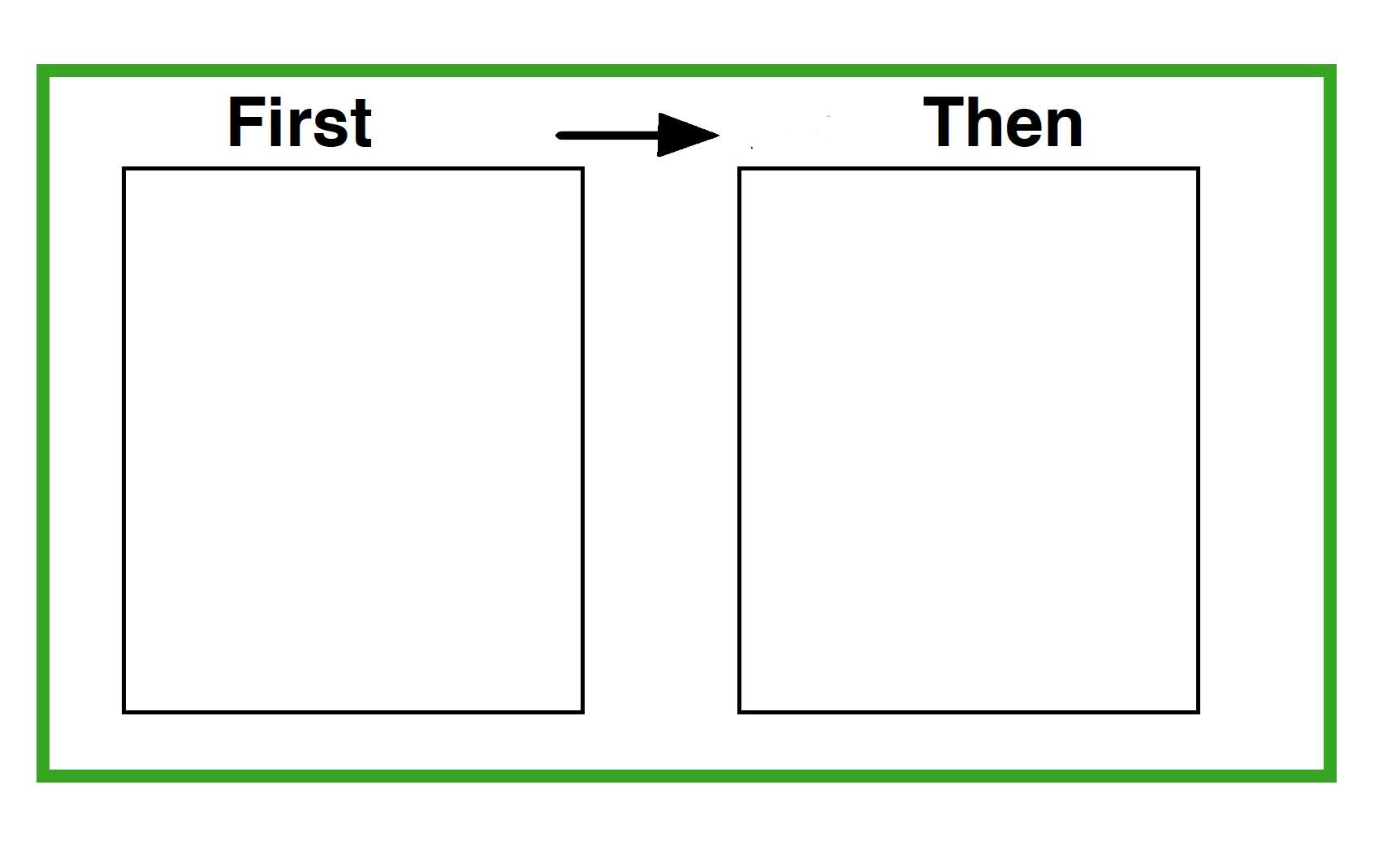 Figure 3. Images for First-Then Chart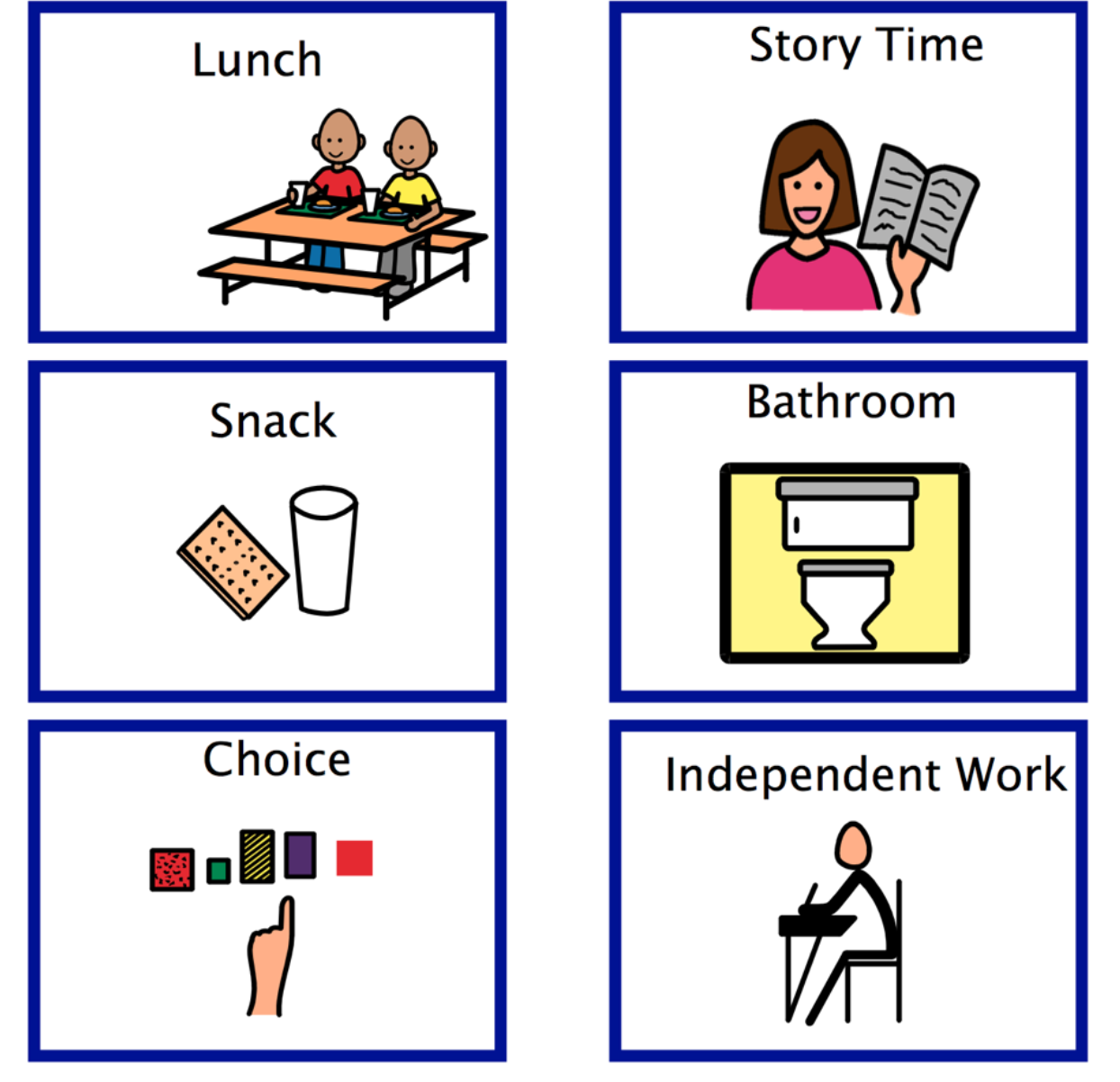 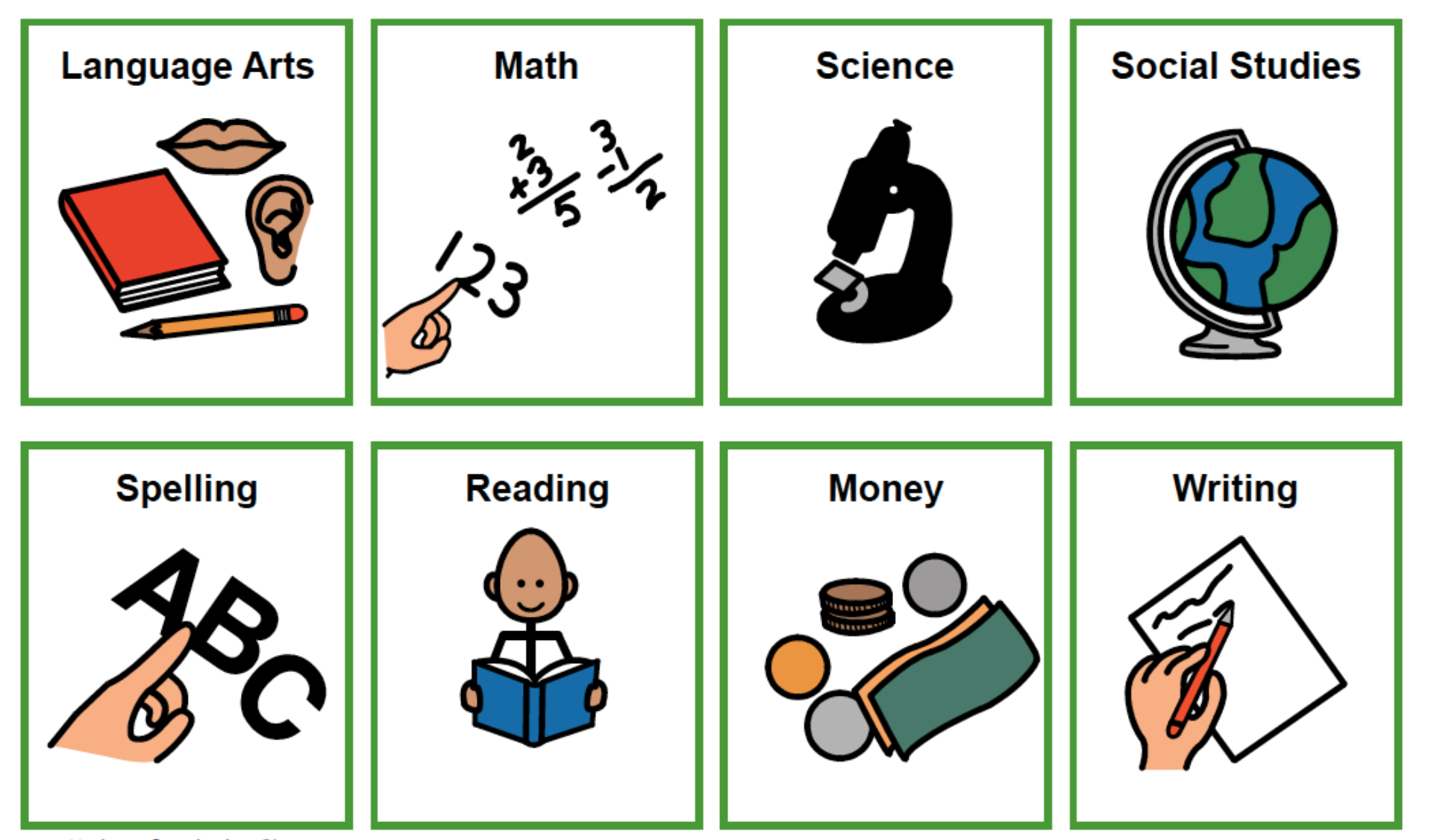 Figure 4. Sample Behavior Star Chart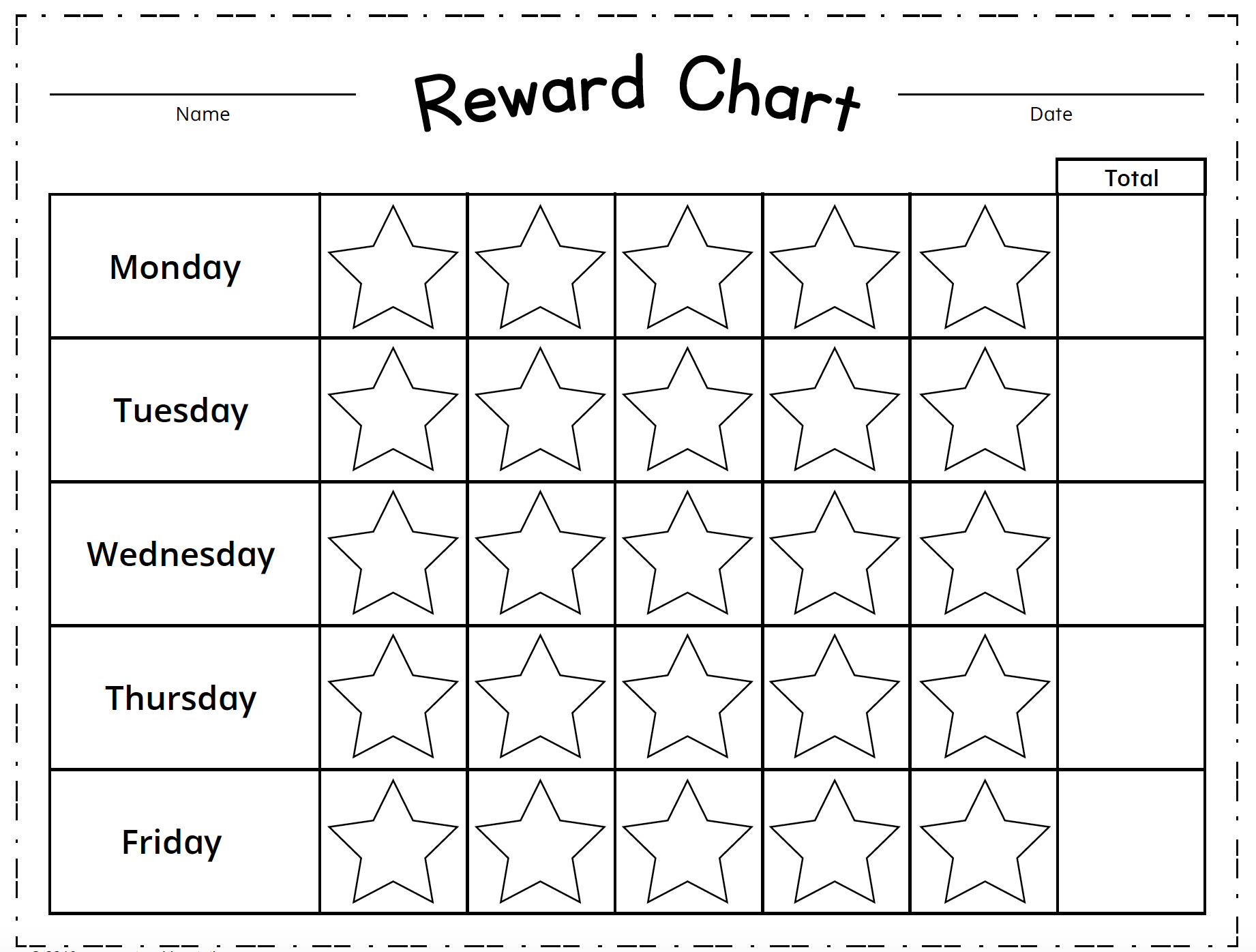 Figure 5. Sample Behavior Awareness Cards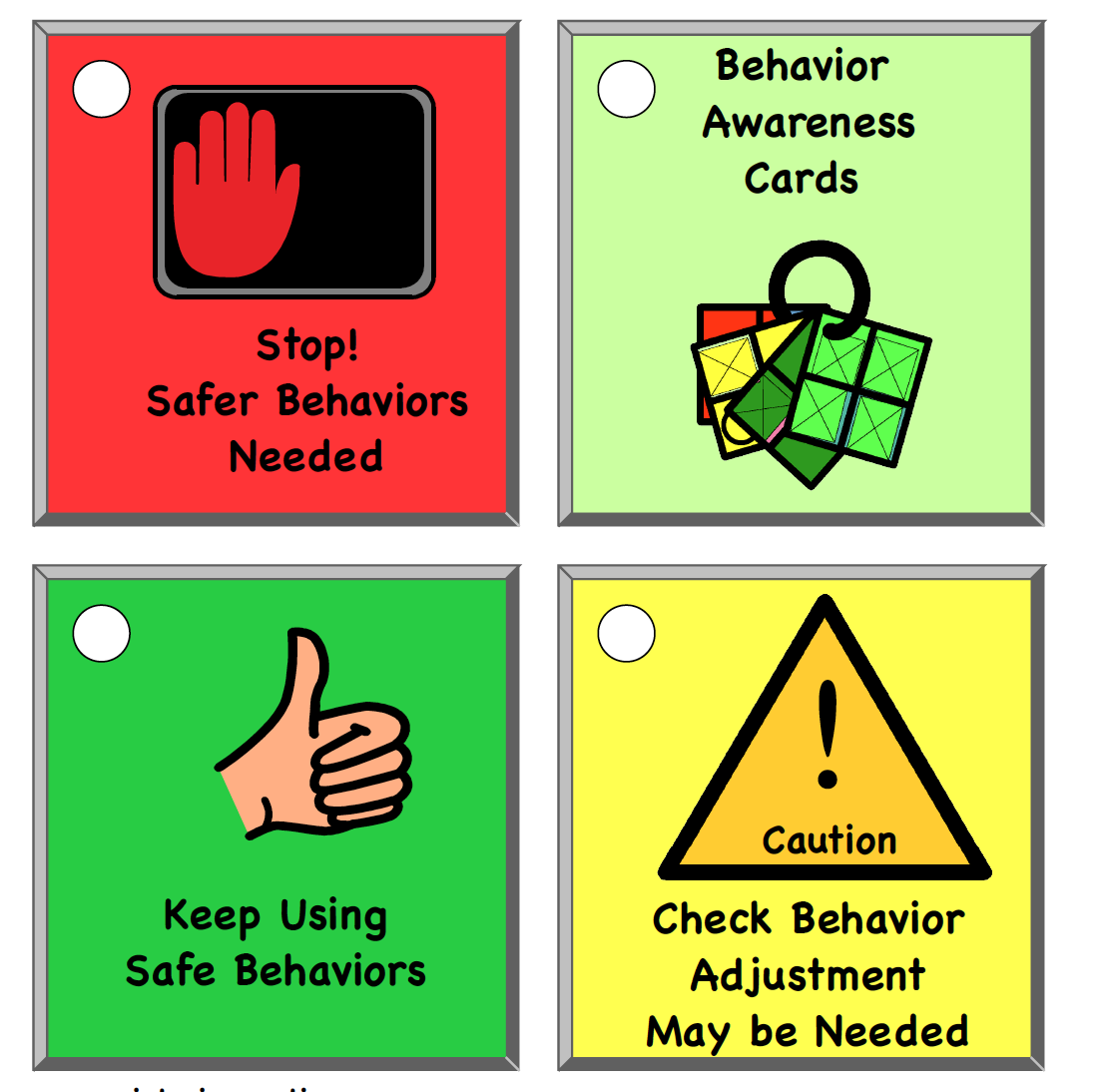 Figure 6. Sample Break Card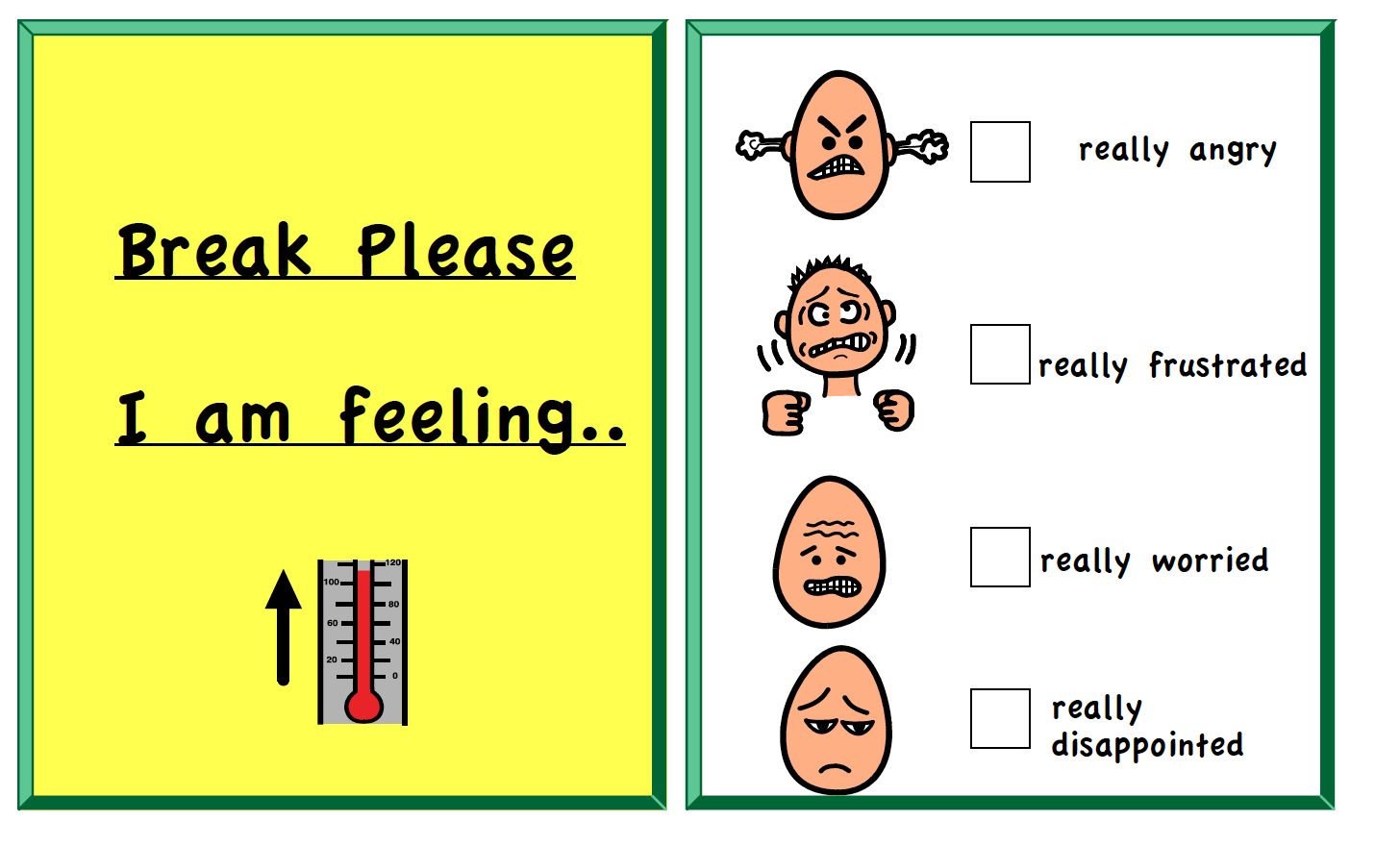 